יולי 2019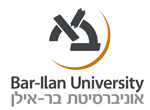 קול קורא – הגשת מועמדות לתחרות ייצוג במו"מ מסחרי בינלאומי ובהליכי גישור בפאריזלסטודנטים למשפטים המתחילים שנים ב', ג' ו-ד',מעוניינים לנסוע לפריז בפברואר 2020 ולייצג את הפקולטה בלשכת המסחר העולמית (ICC)?רוצים ללמוד על משא ומתן משפטי מסחרי בינלאומי ועל דרכים אפקטיביות לקידום האינטרסים של הלקוחות העתידיים שלכם מטובי המומחים בארץ ובעולם?תרצו לפתח מיומנויות ניהול משא ומתן, חילוץ מידע, שיקוף וניסוח מחדש אשר יקדמו אתכם בעסקים ובמפגשי היום יום שלכם?רוצים לפגוש נבחרות סטודנטים מובילות מכל העולם וליצור קשרים בינלאומיים?בעשר השנים האחרונות שולחת הפקולטה למשפטים משלחת סטודנטים לתחרות הבינלאומית לייצוג בגישור בחסות ה-ICC  ובמהלך שנים אלו זכו משלחות הפקולטה בפרסים שונים. התחרות תתקיים בין התאריכים 6-12 בפברואר 2020, וכוללת השתתפות בסימולציות המדמות משא ומתן בהליך גישור מסחרי בינלאומי. ההתמודדות היא מול סטודנטים למשפטים מ- 66 אוניברסיטאות מובילות בעולם.מידע וסרטון על התחרות ניתן למצוא בלינקים הבאים:https://www.youtube.com/watch?v=eUaFScQFf_shttp://www.iccwbo.org/training-and-events/competitions-and-awards/mediation-week/ההכנה לתחרות תכלול מפגש שבועי שברובו יתורגלו מיומנויות ניהול משא ומתן וייצוג בגישור באמצעות סימולציות המדמות את התחרות. בסימולציות הסטודנטים משחקים גם את תפקיד "הלקוח" וגם את תפקיד "עורך הדין" בשולחן המשא ומתן. הסימולציות יתנהלו בשפה האנגלית ויכללו כתיבת תכניות גישור אסטרטגיות לשלבי התחרות השונים. ההכנה דורשת השקעה רבה ואינטנסיבית אך בו זמנית מדובר בהזדמנות חד-פעמית לתרגל מיומנויות בצורה מעשית ולחוות חוויה מעשירה ומרחיבת אופקים. המשתתפים בתחרות יקבלו 2 נ"ז על חשבון קורסי בחירה או קורסי בחירה באנגלית והנסיעה לפריז תמומן ברובה ע"י הפקולטה. מתוך כלל המועמדים ייבחרו 4 סטודנטים אשר להם הכישורים המתאימים ביותר לייצוג הפקולטה בתחרות. אנו מזמינות סטודנטים/ות שמעוניינים להתמודד ולהשתתף בתחרות, להגיש מועמדות באמצעות שליחת קורות חיים במייל: biuteamicc2020@gmail.com.בשבוע הראשון ללימודים יתקיים יום חשיפה עם מאמנת התחרות ומשתתפי עבר. בשבוע השני ללימודים יתקיים יום מיון. הפרטים המדוייקים יימסרו בהמשך לסטודנטים אשר יגישו מועמדות באמצעות המייל הנ"ל. 		נשמח לראותכם/ן!	                                                                          בברכה,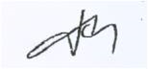 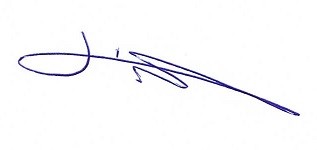 פרופ' מיכל אלברשטיין					עו"ד ומגשרת רונה גינת